                                                                              C.C.R.P./ 14 .01.2019    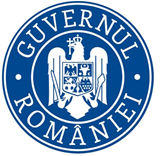 COMUNICAT DE PRESĂ Trei noi cazuri de muncă fără forme legale de angajare au fost depistate, în perioada 7-11.01.2019, de către inspectorii de muncă din cadrul Compartimentului Control Muncă Nedeclarată, angajatorii fiind sancționați cu amenzi în valoare de 60.000 de lei. Două dintre persoanele care munceau fără a avea încheiate contracte individuale de muncă cu angajatorii sunt femei. Acestea prestau activitate într-un bar din municipiul Târgu-Jiu, respectiv un magazin din comuna Bărbătești. În cel de-al treilea caz este vorba despre un bărbat depistat muncind fără forme legale la o societate comercială care se ocupă cu reciclarea deșeurilor în municipiul Motru.   ”În urma controalelor efectuate în perioada amintită, inspectorii de muncă cu atribuții de control în domeniul relațiilor de muncă au aplicat sancțiuni în sumă totală de 63.000 de lei și au dispus 44 de măsuri ce trebuie duse la îndeplinire de către angajatori”, a declarat George Octavian Romanescu, inspector șef al Inspectoratului Teritorial de Muncă Gorj.Totodată, angajatorul din Târgu-Jiu a fost sancționat cu 3.000 de lei pentru lipsa instructajului în domeniul securității și sănătății în muncă.   Neli Matei,Purtător de cuvânt I.T.M. Gorj 